KENYA METHODIST UNIVERSITYEND OF 2ND TRIMESTER 2014 (FT) EXAMINATIONFACULTY		:	EDUCATION AND SOCIAL SCIENCESDEPARTMENT	:	EDUCATION UNIT CODE		: 	BUSS 201    UNIT TITLE	:	COMMERCE   	TIME			:	2 HOURSINSTRUCTIONSAnswer any Three questionsQuestion One Define Commerce and its relationship with other disciplines in business studies.										(10 Mks)Explain the main characteristics of the following types of trade local trade:Local trade 									(5 Mks)International trade							(5 Mks)Question TwoDiscuss the main characteristics of factors of production.		(10 Mks)What do you understand by division of labour concept as used in economics?									(10 Mks)Question ThreeWhat role does insurance play in the economy of Kenya?		(10 Mks)Explain the advantages of road transport in Kenya.			(10 Mks)Question FourDiscuss the characteristics of ten business documents used to transport school business with other business firms.						(20 Mks)Question FiveExplain five principles of Insurance.					(10 Mks)Discuss the importance of warehousing services to the economy of Kenya.												(10 Mks)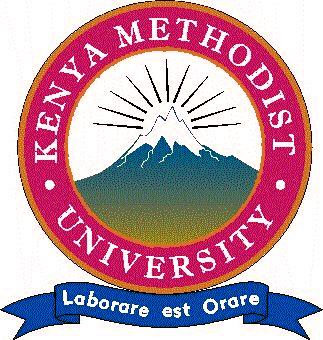 